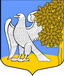 ЛЕНИНГРАДСКАЯ ОБЛАСТЬЛУЖСКИЙ МУНИЦИПАЛЬНЫЙ РАЙОНАДМИНИСТРАЦИЯРЕТЮНСКОГО СЕЛЬСКОГО ПОСЕЛЕНИЯПОСТАНОВЛЕНИЕОт  11.03.2024                                       № 48-пО внесении изменений в постановление № 203 от 27.12.2017 «Об утверждении муниципальной программы муниципального образования Ретюнского сельского поселения Лужского муниципального районаЛенинградской области «Формирование современной городской среды на территории муниципального образования Ретюнское сельское поселение» на 2018-2022 годыВ соответствии со ст. 14 Федерального закона № 131-ФЗ «Об общих принципах организации местного самоуправления в Российской Федерации», на основании ст. 179 Бюджетного кодекса Российской Федерации,  в соответствии с подпунктом «з» пункта 10 Правил предоставления и распределения субсидий из федерального бюджета бюджетам субъектов Российской Федерации на поддержку государственных программ субъектов Российской Федерации и муниципальных программ формирования современной городской среды, утвержденных постановлением Правительства Российской Федерации от 30.12.2017 года № 1710, Уставом МО Ретюнское сельское поселение                                                   ПОСТАНОВЛЯЮ:Внести в постановление администрации от 27.12.2017 года № 203 «Об утверждении муниципальной программы «Формирование современной городской среды на территории муниципального образования Ретюнское сельское поселение в 2018-2022 годы»» (далее - Постановление) следующие изменения:1.1.Паспорт муниципальной программы «Формирование современной городской среды на территории муниципального образования Ретюнское сельское поселение» изложить в следующей редакции:Глава администрации Ретюнского                                С.С. Гришанова            сельского поселенияПаспорт муниципальной программы «Формирование современной городской среды на территории муниципального образования Ретюнское сельское поселение».1.2.Приложение № 1 к муниципальной программе «Формирование современной городской среды на территории МО Ретюнское сельское поселение» изложить в следующей редакции согласно таблице.АДРЕСНЫЙ переченьдворовых территорий многоквартирных домов (группы многоквартирных домов),
расположенных на территории Ретюнского  сельского поселения, подлежащих благоустройству.1.3.Приложение № 2 к муниципальной программе «Формирование современной городской среды на территории МО Ретюнское сельское поселение» изложить в следующей редакции согласно таблице.АДРЕСНЫЙ переченьобщественных территорий, расположенных на территории Ретюнского сельского поселения,подлежащих благоустройству1.4.Приложение 4 к муниципальной программе «Формирование современной городской среды на территории МО Ретюнское сельское поселении» изложить в следующей редакции согласно таблице.Расходы на реализацию муниципальной программы*Настоящее постановление вступает в силу со дня официального опубликования. 1Полное наименование программыМуниципальная программа муниципального образования Ретюнское  сельское поселение Лужского муниципального района Ленинградской области «Формирование  современной  городской среды на территории муниципального образования Ретюнское сельское поселении»2Ответственный исполнитель муниципальной программыАдминистрация МО Ретюнское сельское поселение3Соисполнители муниципальной программыпредусмотрены4Участники муниципальной программыАдминистрация МО Ретюнское сельское поселение, правительство Ленинградской области, организации (по согласованию), граждане (по согласованию)5Основание для разработки программы-Федеральный закон от 06.10.2003 года № 131-ФЗ «Об общих принципах организации местного самоуправления в Российской Федерации,-Постановление Правительства Российской Федерации от 10.02.2017 года №169 «Об утверждении правил предоставления и распределения субсидий из федерального бюджета бюджетам субъектов Российской Федерации на поддержку государственных программ субъектов Российской Федерации и муниципальных программ формирования современной городской среды».6.Основное мероприятие программыФедеральный проект «Формирование  современной  городской среды».7.Мероприятиямуниципальной программыБлагоустройство дворовых территорий. Благоустройство общественных территорий.8.Цели муниципальной программыСоздание комфортных условий проживания и отдыха населения на территории муниципального образования.9.Задачи муниципальной программыФормирование единого облика дворовых территорий поселения.Улучшение комфорта дворовых и общественных территорий.Увеличение количества благоустроенных дворовых территорий многоквартирных домов на территории Ретюнского сельского поселения.Увеличение количества благоустроенных общественных территорий на территории Ретюнского сельского поселения.Повышение доступности городской среды для маломобильных групп населения и инвалидов. Повышение уровня вовлеченности заинтересованных граждан и организаций в реализацию мероприятий по благоустройству территории сельского поселения.10Целевые индикаторы и показатели муниципальной1. Увеличение доли благоустроенных дворовых территорий в сельском поселении;программыУвеличение доли благоустроенных общественных территорий сельского поселения;Доля финансового участия заинтересованных лиц в выполнении дополнительного перечня работ по благоустройству дворовых территорий;Доля трудового участия в выполнении дополнительного перечня работипо благоустройству дворовых территорий;Увеличение доли объектов доступности маломобильных групп населения и инвалидов.11Этапы и сроки реализации программы2018-2024 годы, поэтапная реализация.12Объемы и источники финансированияОбщий объем финансирования программы составит 19 420,853  тыс.рублей.Общий объем финансирования программы в 2018 году составит 0 тыс.рублей, в том числе:Федеральный бюджет – 0 тыс.руб.Областной бюджет – 0тыс.рубМестный бюджет –0 тыс.руб.Общий объем финансирования программы в 2019 году составит 1 547,000 тыс.рублей, в том числе:Федеральный бюджет – 528,000 тыс.руб. Областной бюджет – 972,000 тыс.руб.Местный бюджет – 47,000 тыс.руб.Общий объем финансирования программы в 2020 году составит 0 тыс.рублей, в том числе:                   Областной бюджет - 0 тыс.руб.                    Местный бюджет - 0 тыс.руб.Общий объем финансирования программы в 2021 году составит 9 291,872 тыс.рублей, в том числе:                    Областной бюджет – 8 364,000 тыс.руб.                    Местный бюджет - 927,872 тыс.руб.Общий объем финансирования программы в 2022 году составит 11994,6122 тыс.рублей, в том числе:                    Областной бюджет – 10 795,151 тыс.руб.                    Местный бюджет – 1199,4612 тыс.руб.Общий объем финансирования программы в 2023 году составит 24009,79754 тыс.рублей, в том числе:                 Федеральный бюджет- 2512,00тыс руб.                    Областной бюджет – 13 211,780 тыс.руб.                    Местный бюджет – 8290,01753 тыс.руб.Общий объем финансирования программы в 2024 году составит 22432,71666 тыс.рублей, в том числе:                    Федеральный бюджет- 2696,80тыс руб.                    Областной бюджет – 14103,20 тыс.руб.                    Местный бюджет – 5632,71666 тыс.руб Общий объем финансирования программы в 2025 году составит 22432,71666 тыс.рублей, в том числе:                    Федеральный бюджет- 2696,80тыс руб.                    Областной бюджет – 14103,20 тыс.руб.                    Местный бюджет – 5632,71666 тыс.руб№ п/пАдресНаименованиеОбъем внатуральныхпоказателях,ед.измОбъем средств, направленных на финансирование мероприятий,Объем средств, направленных на финансирование мероприятий,Объем средств, направленных на финансирование мероприятий,Объем средств, направленных на финансирование мероприятий,№ п/пАдресНаименованиеОбъем внатуральныхпоказателях,ед.измВсегоОБ МБВнебюджетные1МКД №7 по ул. Центральная д. РетюньОсвещение, установка скамеек, установка урн, озеленение территории, оборудование детской площадки с устройством травмобезопасного покрытия,Создание пешеходных дорожек8шт11шт11шт7шт1112кв.м388кв.м179,724кв.м12298,203017723,7804574,423 МКД №11 по ул. Центральная д. РетюньОсвещение, установка скамеек, установка урн, озеленение территории, оборудование детской площадки с устройством травмобезопасного покрытия,Создание пешеходных дорожек7шт11шт9шт121шт1112кв.м99кв.м310кв.м10 517, 426788800,001717,42678 № п/пАдресНаименование мероприятия по благоустройству территорииОбъем средств, направленных на финансирование мероприятий,Тыс.руб.Объем средств, направленных на финансирование мероприятий,Тыс.руб.Объем средств, направленных на финансирование мероприятий,Тыс.руб.Объем средств, направленных на финансирование мероприятий,Тыс.руб.Объем средств, направленных на финансирование мероприятий,Тыс.руб.№ п/пАдресНаименование мероприятия по благоустройству территорииВсегоФБОБМБВнебюджетныеисточники2019 год2019 год2019 год2019 год2019 год2019 год2019 год2019 год11Ленинградская область. Лужский район, д. Ретюнь, ул. Центральнаяд.5Благоустройство общественной территории у дома №5 по ул. Центральная д. Ретюнь1 547,000528,000972,00047,0002021 год2021 год2021 год2021 год2021 год2021 год2021 год2021 год2Ленинградская область, Лужский район, д. Ретюнь, между домами №9 и №10 по ул. ЦентральнаяБлагоустройство общественной территории между домами № 9 и № 10 по ул. Центральная д. Ретюнь9291,8728364,000927,8722022 год2022 год2022 год2022 год2022 год2022 год2022 год2022 год3Ленинградская область, Лужский район, у д. 9 «Ретюнское запрудье»Благоустройство общественного пространства «Ретюнское запрудье» уд. № 911994,46123389,6807405,471331199,461262023год2023год2023год2023год2023год2023год2023год2023год4Ленинградская область, Лужский район,  деревня Ретюнь, ул. Центральнаяблагоустройство общественного пространства между открытым плоскостным физкультурно-спортивным сооружением и домом № 711715,594532512,005488,003715,594532024 год2024 год2024 год2024 год2024 год2024 год2024 год2024 год5Ленинградская область, Лужский район, деревня Ретюнь, ул. Центральнаяблагоустройство общественного пространства между домом 3 и 412188,289882696,85303,23915,289882025 год2025 год2025 год2025 год2025 год2025 год2025 год2025 годЛенинградская область, Лужский район, деревня Ретюнь, ул. ЦентральнаяОбщественное пространство между домами №10 и 11 по ул. Центральная№строкиИсточникифинансированияВсего(тыс.руб)В том числеВ том числеВ том числеВ том числеВ том числеВ том числеВ том числе№строкиИсточникифинансированияВсего(тыс.руб)2018 2019 2020    2021 2022 2023202412345678ОБЩИЕ РАСХОДЫ НА РЕАЛИЗАЦИЮ МУНИЦИПАЛЬНОЙ ПРОГРАММЫОБЩИЕ РАСХОДЫ НА РЕАЛИЗАЦИЮ МУНИЦИПАЛЬНОЙ ПРОГРАММЫОБЩИЕ РАСХОДЫ НА РЕАЛИЗАЦИЮ МУНИЦИПАЛЬНОЙ ПРОГРАММЫОБЩИЕ РАСХОДЫ НА РЕАЛИЗАЦИЮ МУНИЦИПАЛЬНОЙ ПРОГРАММЫОБЩИЕ РАСХОДЫ НА РЕАЛИЗАЦИЮ МУНИЦИПАЛЬНОЙ ПРОГРАММЫОБЩИЕ РАСХОДЫ НА РЕАЛИЗАЦИЮ МУНИЦИПАЛЬНОЙ ПРОГРАММЫОБЩИЕ РАСХОДЫ НА РЕАЛИЗАЦИЮ МУНИЦИПАЛЬНОЙ ПРОГРАММЫОБЩИЕ РАСХОДЫ НА РЕАЛИЗАЦИЮ МУНИЦИПАЛЬНОЙ ПРОГРАММЫВсего:19 420,85301547,0009291,87211994,461259в том числе за счет средств:19 420,85301547,0009291,87211994,4612598 581,98122705,71666федерального бюджета (плановый объем)00528,000003389,68000областного бюджета (плановый объем)00972,00008364,0007405,471337 723,7820местного бюджета (плановый объем)0047,0000927,8721199,46126858,199Прочих источников (плановый объем)00000000Благоустройство дворовых территорийБлагоустройство дворовых территорийБлагоустройство дворовых территорийБлагоустройство дворовых территорийБлагоустройство дворовых территорийБлагоустройство дворовых территорийБлагоустройство дворовых территорийБлагоустройство дворовых территорийВсего:000000в том числе за счет средств:00000012298,2030110 517, 42678федерального бюджета (плановый объем)00000000областного бюджета (плановый объем)0000007 723,7808800,0местного бюджета (плановый объем)0000004574,4231717,42678Прочих источников (плановый объем)00000000Благоустройство общественных территорийБлагоустройство общественных территорийБлагоустройство общественных территорийБлагоустройство общественных территорийБлагоустройство общественных территорийБлагоустройство общественных территорийБлагоустройство общественных территорийБлагоустройство общественных территорийВсего:001547,0000921,87211994,46125911715,59453в том числе за счет средств:001547,0000921,87211994,46125912188,28988федерального бюджета (плановый объем)00528,000003389,6802512,002696,8областного бюджета (плановый объем)00972,00008364,0007405,471335488,005303,2местного бюджета (плановый объем)0047,0000927,0001199,461263715,594533915,28988Прочих источников (плановый объем)00000000